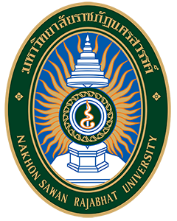 รายงานการเข้าร่วมประชุมวิชาการ ฝึกอบรม สัมมนาหรือดูงาน(เพื่อเป็นไปตามตัวบ่งชี้ของ สมศ.ที่ 5.9 และ 5.11 ตัวบ่งชี้ของ สกอ.ที่ 7.4 และตัวชี้วัดของ กพร. ที่ 15)คณะมนุษยศาสตร์และสังคมศาสตร์มหาวิทยาลัยราชภัฏนครสวรรค์โดยมีผู้ร่วมเข้าฝึกอบรม สัมมนาหรือดูงานในครั้งนี้จากคณะมนุษยศาสตร์และสังคมศาสตร์รวม……………………………..….คน คือหมายเหตุ    ให้แนบเอกสารในการฝึกอบรม สัมมนาหรือดูงานดังต่อไปนี้1.สำเนาโครงการการไปฝึกอบรม สัมมนาหรือดูงาน2.บันทึกข้อความขออนุญาตไปราชการหรือคำสั่งให้ไปราชการ3.รูปภาพ หรือเอกสารอื่นๆ ที่เกี่ยวข้องในการฝึกอบรม สัมมนาหรือดูงาน…………………………………………………………………………………………………………………………………………………………………………………………………………………………………………………………………………………………………………………………………………………………………………………………………………………………………………………………………………………………………………………………………………………………………………………………………………………………………………………………………………………………………………………………………………………………………………………………………………………………………………………………………………………………………………………………………………………………………………………………………………………………………………………………………………………………………………………………………………………………………………………………………………………………………………………………………………………………………………………………………………………………………………………………………………………………………………………………………………………………………………………………………………………………………………………………………………………………………………………………………………………………………………………………………………………………………………………………………………………………………………………………………………………………………………………………………………………………………………………………………………………………………………………………………………………………………………………………………………………………………………………………………………………………………………………………………………………………………………………………………………………………………………………………………………………………………………………………………………………………………………………………………………………………………………………………………………………………………………………………………………………………………………………………………………………………………………………………………………………………………………………………………………………………………………………………………………………………………………………………………………………………………………………………………………………………………………………………………………………………………………………………………………………………………………………………………………………………………………………………………………………………………………………………………………………………………………………………………………………………………………………………………………………………………………………………………………………………………………………………………………………………………………………………………………………………………………………………………………………………………………………………………………………………………………………………………………………………………………………………………………………………………………………………………………………………………………………………………………………………………………………………………………………………………………………………………………………………………………………………………………………………………………………………………………………………………………………………………………………………………………………………………………………………………………………………………………………………………………………………………………………………………………………………………………………………………………………………………………………………………………………………………………………………………………………..…………………………………………………………………………………………………………………………………………………………………………………………………………………………………………………………………………………………………………………………………………………………………………………………………………………………………………………………………………………………………………………………………………………………………………………………………………………………………………………………………………………………………………………………………………………………………………………………………………………………………………………………………………………………………………………………….1. ข้อมูลทั่วไป                       นายข้าพเจ้า              นาง………………………………………………….…ตำแหน่ง………………………………………………….....                        นางสาว                       ประชุมวิชาการ                       ฝึกอบรมรายงานการ         สัมมนา  เรื่อง…………………………………………………………………………………………………………..                       ดูงาน                       อื่นๆ…………………………………………….จัดโดย……………………………………………………………………………………………………………………………………………..สถานที่……………………………………………………………………………………………………………………………………………..ระหว่าง…………….เดือน……………………. พ.ศ………….ถึง วันที่……….เดือน………………พ.ศ. ………………………….ลำดับที่ชื่อ-นามสกุลตำแหน่ง2.ท่านได้รับความรู้หรือประสบการณ์การในไปฝึกอบรม สัมมนาหรือดูงานในครั้งนี้อย่างไร3.ท่านจะนำความรู้หรือประสบการณ์จากการฝึกอบรม สัมมนาหรือดูงานในครั้งนี้มาประยุกต์ใช้เพื่อให้เกิดประโยชน์ในการปฏิบัติงานในหน้าที่หรือเผยแพร่เพื่อให้เกิดประโยชน์ต่อไปอย่างไร